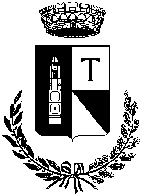 COMUNE DI TISSIProvincia di SassariRICHIESTA DI PARTECIPAZIONE AL QUESTION TIMEOGGETTO: Richiesta di partecipazione al Question TimeIl sottoscritto____________________________________________________________________________Nato a _________________________________________________________________________________                                                                                                                                                          Residente a ________________________________________via___________________________________              Recapito tel. ______________________________________ Email_________________________________CHIEDEChe la presente istanza sia inserita nella prima seduta utile del Question Time:__________________________________________________________________________________________________________________________________________________________________________________________________________________________________________________________________________________________________________________________________________________________________________________________________________________________________________________________________________________________________________________________________________La presente istanza è indirizzata a :SindacoAssessore (indicare il nome o la delega)Capogruppo (indicare il gruppo Consiliare)Consigliere Comunale (indicare il nome)Tissi, FirmaAllegare fotocopia di un documento d’identità in corso di validità